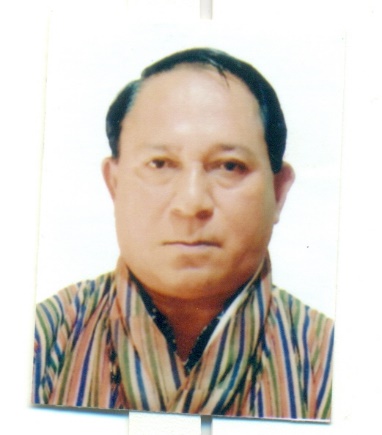 Name                     	: Jit Bahadur Waiba
Position Title         	: P1 A
Agency               	: Regional Revenue & Customs Office, Bumthang
Active Service       	: 01/07/1986 to 01/12/2020Mr. Jit Bahadur Waiba (EID No. 8607062), Regional Director, Regional Revenue & Customs Office, Bumthang under Department of Revenue and Customs Office has retired from the Civil Service with effect from 1st December 2020.The Ministry of Finance would like to convey our sincere gratitude to him for rendering 34 years, 4 months and 10 days of service with utmost dedication and sincerity to the Tsa-Wa-Sum.